
ARKUSZ ZGODY RODZICA NA PRZEPROWADZENIE BADANIA PRZESIEWOWEGOWYRAŻAM ZGODĘ / NIE WYRAŻAM ZGODY*na udział mojego dziecka _____________________ w przesiewowych badaniach logopedycznych na terenie placówki.Wyrażam zgodę na przetwarzanie danych osobowych zgodnie z Ustawą  Ochronie Danych Osobowych art. 23 u w zakresie koniecznym do udzielenia pomocy logopedycznej.
* podkreślić właściwe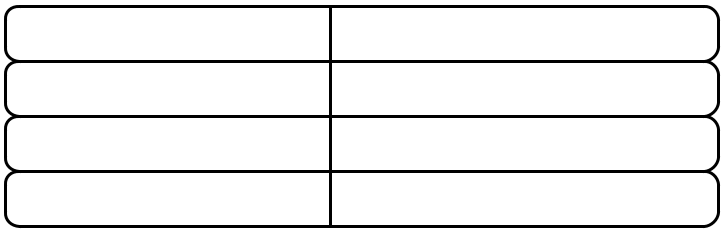 data urodzenia dzieckaImiona i Nazwiska Rodziców / Opiekunówdata, podpis Rodzicatelefon kontaktowyadres mailowy